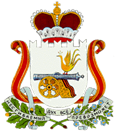 АДМИНИСТРАЦИЯ ТУМАНОВСКОГО СЕЛЬСКОГО ПОСЕЛЕНИЯВЯЗЕМСКОГО РАЙОНА СМОЛЕНСКОЙ ОБЛАСТИПОСТАНОВЛЕНИЕот  22.09.2020    № 105   село Туманово     Руководствуясь ст.39,40 Градостроительного кодекса Российской Федерации, ст.34 Федерального закона от 06 октября 2003 года №131- ФЗ «Об общих принципах организации местного самоуправления в Российской Федерации», положением о порядке организации и проведения публичных слушаний и при осуществлении градостроительной деятельности на территории муниципального образования Тумановского сельского поселения Вяземского района Смоленской области, утвержденным решением Совета депутатов Тумановского сельского поселения Вяземского района Смоленской области от 26.12.2005 №12 , статьей 13 устава Тумановского сельского поселения Вяземского района Смоленской области     Администрация Тумановского сельского поселения Вяземского района Смоленской области постановляет:       1. Назначить публичные слушания граждан, по  вопросу по вопросу предоставления разрешения на отклонение от предельных параметров разрешенного строительства : индивидуального жилого дома на земельном участке с кадастровым номером 67:02:1820101:18, расположенного по адресу: Российская Федерация, Смоленская область, Тумановское сельское поселение, деревня Федосово, в части уменьшения минимального отступа от границ смежного земельного участка от 30 см до 50 см.      2. Назначить дату проведения публичных слушаний по данному вопросу на 19.10.2020 в 12-00 по адресу: Смоленская область, Вяземский  район, с.Туманово, ул.Почтовая, дом №6.3. В случае, если  разрешения на отклонение от предельных параметров разрешенного строительства может оказать негативное воздействие на окружающую среду, правообладатели земельных участков и объектов капитального строительства, подверженных риску такого негативного воздействия вправе направлять в Администрацию  Тумановское сельского поселения                    Вяземского района Смоленской области по адресу: Смоленская область, Вяземский район, с.Туманово, ул.Почтовая, дом №6 , до 18 октября 2020 года имеющиеся у них замечания и предложения (пункт 1, 2 настоящего постановления).     4. Для подготовки и проведения публичных слушаний образовать организационный комитет в составе:          Гущина М.Г.- Глава муниципального образования Тумановского сельского поселения Вяземского района Смоленской области;     Яровинина Н.В. – заместитель Главы муниципального образования Тумановского сельского поселения Вяземского района Смоленской области;     Филонов Ю.Н.. – главный специалист Администрации Тумановского сельского поселения Вяземского района Смоленской области;     Фрунтиков В.И. – депутат Совета депутатов Тумановского сельского поселения Вяземского района Смоленской области;     Климова В.Г. - депутат Совета депутатов Тумановского сельского поселения Вяземского района Смоленской области.     5. Подготовку и проведение публичных слушаний возложить на организационный комитет.     6. Опубликовать данное постановление в газете «Вяземский вестник», обнародовать данное постановление  на информационном стенде  и официальном сайте Администрации Тумановского сельского поселения Вяземского района Смоленской области.     7. Результаты публичных слушаний    опубликовать в газете «Вяземский вестник».     8. Контроль за исполнением данного постановления оставляю за собой.Глава муниципального образованияТумановского сельского поселенияВяземского района Смоленской области                                                    М.Г.Гущина О назначении публичных слушаний по вопросу предоставления разрешения на отклонение от предельных параметров разрешенного строительства  